Материал для печатиЧасть 2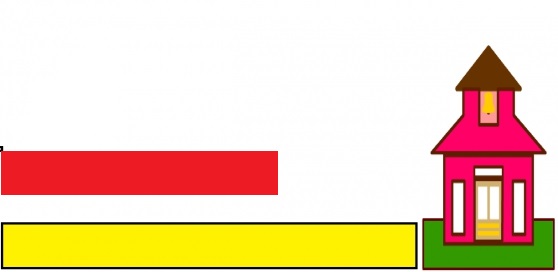 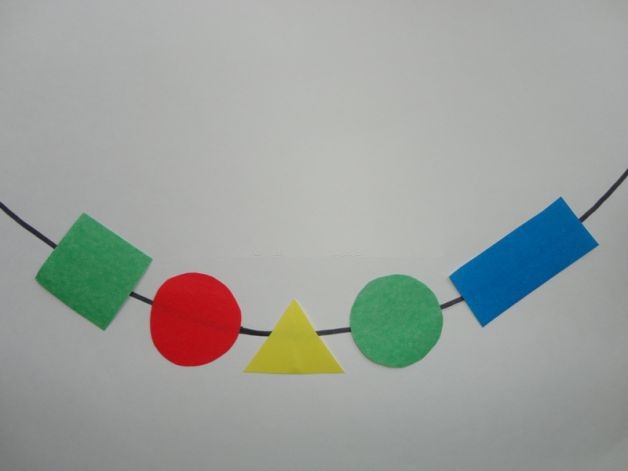 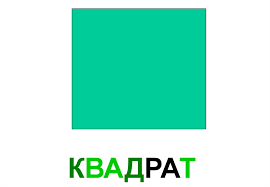 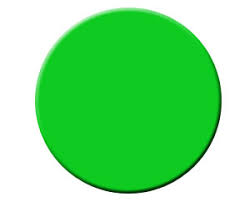 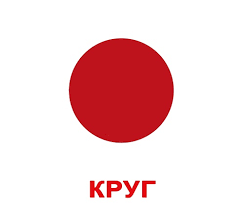 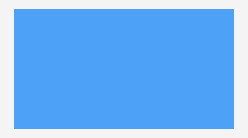 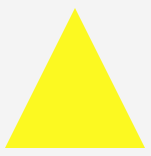 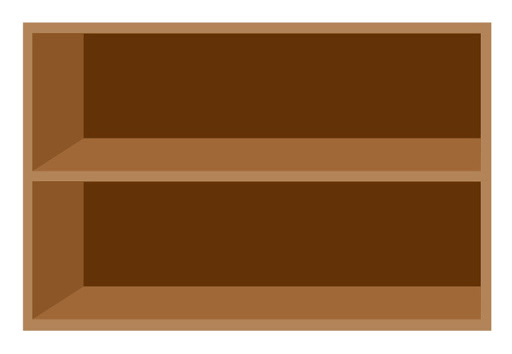 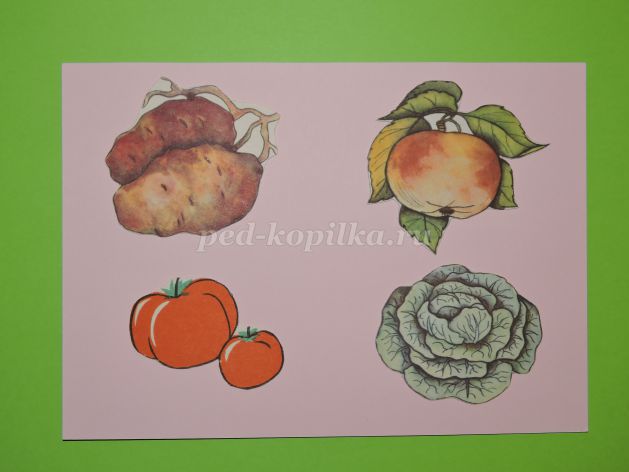 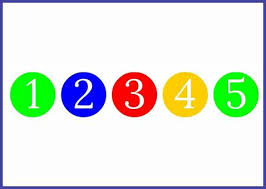 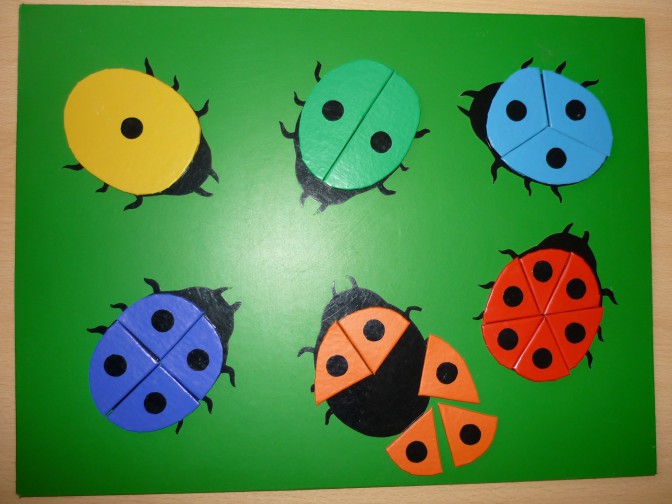 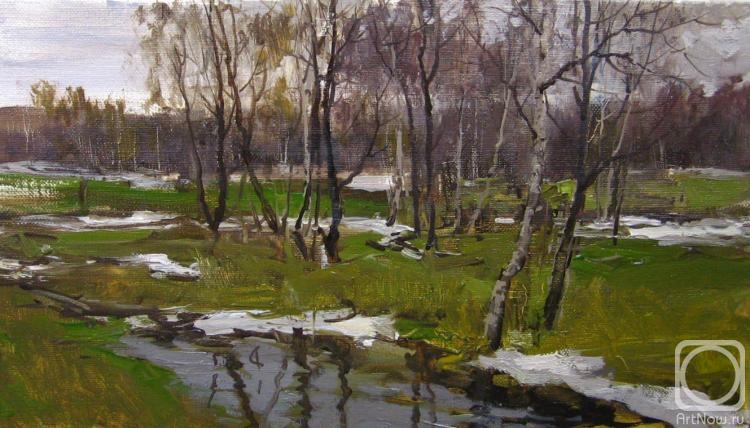 